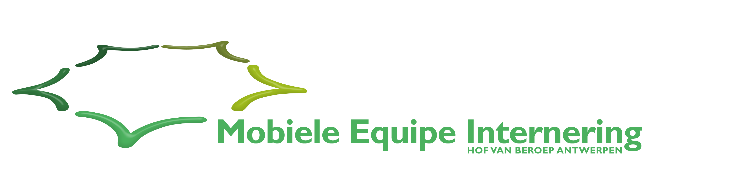 Aanmeldingsformulier Mobiele Equipe InterneringAanmelderCliëntgegevensVraag aan de Mobiele Equipe InterneringKlinisch beeldIndien u de sociaal-administratieve fiche bijvoegt hoeft u onderstaande pagina niet in te vullen. Sociale administratieve gegevens NetwerkWelke diensten zijn reeds bij de/het cliënt(systeem) betrokken (voor zover bekend bij aanmelder)?Welke belangrijke derden zijn betrokken (voor zover bekend bij aanmelder)?Beste, bedankt voor bovenstaande informatie. 
Mail deze aanmelding naar info@mob-int.be en voeg indien beschikbaar volgende documenten toe als bijlage. Naam aanmelderE-mail aanmelderTelefoon aanmelderAdres aanmeldende instantieAlgemene gegevensVoornaamAchternaamGeslacht  M  M  M  V  V  V  XGeboortedatumGeboorteplaatsNationaliteitEtniciteit/religieRijksregisternummerKennis van hetNederlands Moedertaal Voldoende Voldoende Voldoende Beperkt Beperkt GeenOpleidingsniveauVerblijfsdocument +geldigheidsdatum N.V.T.Burgerlijke staat Gehuwd Gehuwd Wettelijk samenwonend Wettelijk samenwonend Wettelijk samenwonend Feitelijk samenwonend AlleenstaandAdresgegevens (huidige verblijfplaats)Adresgegevens (huidige verblijfplaats)Adresgegevens (huidige verblijfplaats)Adresgegevens (huidige verblijfplaats)Adresgegevens (huidige verblijfplaats)Adresgegevens (huidige verblijfplaats)Adresgegevens (huidige verblijfplaats)Adresgegevens (huidige verblijfplaats)StraatnaamNummer / busPostcodePlaatsTelefoonnummerBeschrijf duidelijk uw aanmeldingsvraag. Licht toe.Beschrijf de huidige (probleem)situatie. Licht toe.Welke stappen zijn reeds gezet in het uitwerken van het zorgtraject en ondervindt u hier moeilijkheden in? Licht toe.Welke hulpvragen stelt uw cliënt betreffende de betrokkenheid van de Mobiele Equipe Internering? Licht toe.Welke krachten/sterktes herkent u bij uw cliënt?Licht toe.Werd het huidige traject en/of het vervolgtraject ondersteund door een risicotaxatie?  Ja, nl.  afgenomen door  Nee  Niet gewetenWerd uw cliënt geïnformeerd over deze aanvraag?  Ja NeeNaar welke regio wenst betrokkene zich te resocialiseren? (meerdere opties zijn mogelijk) Naar welke regio wenst betrokkene zich te resocialiseren? (meerdere opties zijn mogelijk) Naar welke regio wenst betrokkene zich te resocialiseren? (meerdere opties zijn mogelijk) Naar welke regio wenst betrokkene zich te resocialiseren? (meerdere opties zijn mogelijk) Naar welke regio wenst betrokkene zich te resocialiseren? (meerdere opties zijn mogelijk) Naar welke regio wenst betrokkene zich te resocialiseren? (meerdere opties zijn mogelijk) GemeenteOf anders regio Antwerpen Turnhout Mechelen Hasselt TongerenOf anders  Geen voorkeur Geen voorkeur Geen voorkeur Geen voorkeur Geen voorkeurOf anders  Geen vraag naar resocialisatie Geen vraag naar resocialisatie Geen vraag naar resocialisatie Geen vraag naar resocialisatie Geen vraag naar resocialisatieVan welke problematieken is er op dit moment sprake bij de cliënt?Gelieve onderstaande grondig in te vullen indien u geen recente zorginformatie/verslaggeving kan toevoegen aan deze aanmelding. Licht de huidige situatie toe indien relevant.Mutualiteit Specifieer: ZorgverzekeringInkomsten Specifieer:Schulden Specifieer: Beheer Specifieer: VAPH Specifieer:  DienstNaamE-mailTelefoonnummerHuisartsPsychiaterNaam VerwantschapE-mailTelefoonnummer Sociaal-Administratieve fiche  Informed Consent van de Mobiele Equipe Internering Meest recente KBM Vonnis Expertiseverslaggeving Meest recente zorgverslag/behandelplan Signaleringsplan Actuele medicatie-fiche Meest recente risicotaxatie Meest recente (uitgebreid) PSD verslag